Unofficial Practice Confirmation /Payment Form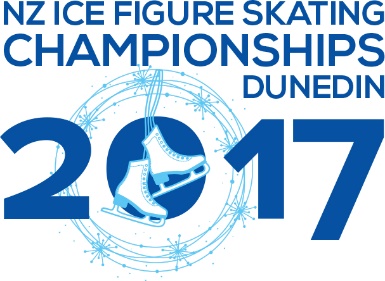 SKATER/ TEAM NAME:  ______________________________EMAIL: 		  _______________________________MOBILE:   		  _______________________________UNOFFICAL PRACTICE CONFIRMATIONPLEASE MAKE PAYMENT TO DUNEDIN ICE SKATING CLUB 03 1732 0051449 00PLEASE PUT      REFERENCE:	Skaters Surname CODE: 	PracticePlease scan and email this order along with proof of payment to nationals2017@disc.org.nz   OR sue.abr@xtra.co.nz  by Sunday 1 October DateTimeGradePRICE per person/teamTick SessionsSub-TotalTuesday 3 Oct4:00pm – 4:50pmJuvenile & Basic Novice A$27.50 4:50pm – 5:40pmBasic Novice B$27.50Wednesday 4 Oct2:00pm – 2.50pmJuvenile & Adult$27.502:50pm – 3:40pmBasic Novice A$27.50Ice groom3:55pm – 4:45pmBasic Novice B$27.50 4:45pm – 5:35pmAdvanced Novice, Junior & Senior$27.50 Ice groom5:50pm – 6:20pmPairs, Dance$50 per couple6:20pm – 6:45pmSynchro Team – Black Ice$150 per team6:45pm – 7:10pmSynchro Team – Cutting Edge$150 per teamThursday 5 Oct12:00pm – 12:25pmSynchro Team – Black Ice$150 per team12:25pm – 12:50pmSynchro Team – Cutting Edge$150 per teamIce groom1:05pm – 1:45pmAdvanced Novice, Junior & Senior$22.50 8:00pm – 8:50pmAdvanced Novice, Junior & Senior$27.50 8:50pm – 9:40pmAdult$27.50Friday 6 Oct12:00pm – 12:25pmSynchro Team - Momentum$150 per teamIce groom12.40pm – 1.30pmAdult Bronze / Silver$27.501:30pm – 2.20pmAdult Silver/Gold$27.50Saturday 7 Oct12:00pm -12:50pmAdult$27.501:00pm -1:50pmSynchro Team - Momentum$280 per team4:45pm – 5:10pmSynchro Team - Momentum$150 per team5:10pm – 5.35pmSynchro Team - Spectrum$150 per teamIce groom5:50pm – 6.40pmAdult Bronze / Silver$27.506:40pm – 7:30pmAdult Silver/Gold$27.50TOTALTOTAL